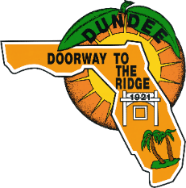 AGENDATOWN OF DUNDEE, FLORIDATREE BOARD MEETINGJANUARY 19, 20225:00 P.M.COMMISSION CHAMBERS202 E. Main Street, Dundee, FL 33838Phone:  863-438-8330       www.townofdundee.com CALL TO ORDER:  SHEILA AGUILARPLEDGE OF ALLEGIANCE: SHEILA AGUILAR ROLL CALL: MELISSA GLOGOWSKI DELEGATIONS-QUESTIONS & COMMENTS FROM THE FLOOR(Each speaker shall be limited to three (3) minutes)	AGENDAITEM 01: 	APPROVAL OF MINUTESMeeting of 09/16/2021ITEM 02:	PRESENTATION & INTRODUCTION: 	NEW MEMBER MERVIN RAGGS ITEM 03:	DISCUSSION & ACTION:			ELECT NEW VICE-CHAIRPERSON ITEM 04:	DISCUSSION:					TREE CITY USA & TREE CITY OF THEWORLD OBJECTIVE OVERVIEWITEM 05:	DISCUSSION & ACTION:			2021/2022 EVENTS AND PROJECTSITEM 06:	DISCUSSION & ACTION:			TREE LOG UPDATE & REQUESTS		 REPORTS FROM COMMITTEE OFFICERS:PUBLIC WORKS DEPARTMENT COMMENTSTOWN ADMINISTRATION COMMENTSBOARD MEMBER COMMENTS CHAIRPERSON COMMENTS
ADJOURNMENTPUBLIC NOTICEPLEASE BE ADVISED THAT IF YOU DESIRE TO APPEAL FROM ANY DECISIONS MADE AS A RESULT OF THE ABOVE HEARING OR MEETING, YOU WILL NEED A RECORD OF THE PROCEEDINGS AND IN SOME CASES, A VERBATIM RECORD IS REQUIRED.  YOU MUST MAKE YOUR OWN ARRANGEMENTS TO PRODUCE THIS RECORD. (FLORIDA STATUTE 286.0105)IF YOU ARE A PERSON WITH DISABILITY WHO NEEDS ANY ACCOMMODATIONS IN ORDER TO PARTICIPATE IN THIS PROCEEDING, YOU ARE ENTITLED, AT NO COST TO YOU, TO THE PROVISION OF CERTAIN ASSISTANCE.  PLEASE CONTACT THE TOWN CLERK’S OFFICE AT 202 EAST MAIN STREET, DUNDEE, FLORIDA 33838 OR PHONE (863) 438-8330 WITHIN 2 WORKING DAYS OF YOUR RECEIPT OF THIS MEETING NOTIFICATION; IF YOU ARE HEARING OR VOICE IMPAIRED, CALL 1-800-955-8771.